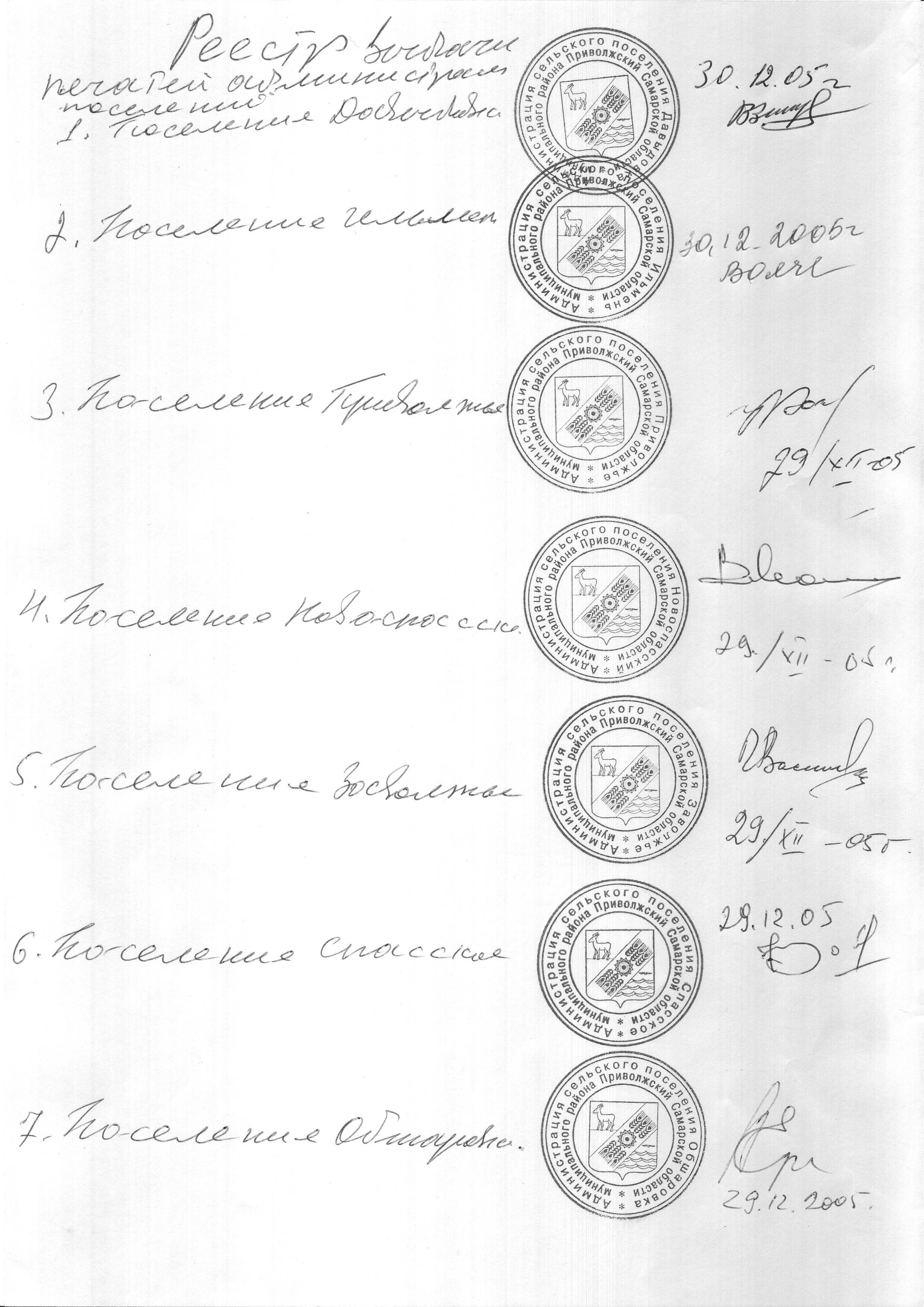 Российская  ФедерацияАдминистрациясельского поселенияСПАССКОЕмуниципального районаПриволжскийСамарская областьПостановление от 28.02.2023 г. № 67В соответствии со статьей 179 Бюджетного кодекса Российской Федерации, Федеральным законом от 06.10.2003 года №131-ФЗ «Об общих принципах организации местного самоуправления в Российской Федерации», Постановлением Правительства РФ от 10.02.2017 № 169 "Об утверждении Правил предоставления и распределения субсидий из федерального бюджета бюджетам субъектов Российской Федерации на поддержку государственных программ субъектов Российской Федерации и муниципальных программ формирования современной городской среды", Методическими рекомендациями Министерства строительства и жилищно-коммунального хозяйства Российской Федерации «По подготовке государственных (муниципальных) программ «Формирование современной городской среды» в рамках реализации приоритетного проекта «Формирование комфортной городской среды», руководствуясь Уставом сельского поселения Спасское муниципального района Приволжский Самарской области, ПОСТАНОВЛЯЕТ: 1. Создать общественную комиссию для организации общественного обсуждения проекта муниципальной программы «Формирование комфортной городской среды на территории сельского поселения Спасское муниципального района Приволжский Самарской области  на  2023-2024 годы», проведения комиссионной оценки предложений заинтересованных лиц, а также для осуществления контроля за реализацией  муниципальной программы (далее – комиссия) в составе согласно приложению 1 к настоящему постановлению.2. Утвердить Порядок организации деятельности общественной комиссии согласно приложению 2 к настоящему постановлению.2. Опубликовать настоящее постановление на официальном сайте администрации в сети "Интернет".3. Постановление вступает в силу со дня его принятия.         4. Контроль за исполнением настоящего постановления оставляю за собой.Глава сельского поселения Спасское                                                                      А.В. Кожинмуниципального района Приволжский Самарской области 		                                                                                                                         Приложение к постановлению администрации сельского поселения Спасскоеот 28февраля 2023 года №67СОСТАВобщественной комиссии Председатель:Закиров Фанавиль Закиевич – председатель собрания представителей сельского поселения Спасское муниципального района Приволжский Самарской области. Заместитель председателя: Манухина Юлия Сергеевна - главный специалист администрации сельского поселения Спасское муниципального района Приволжский Самарской области.Секретарь комиссии: Сомикова Екатерина Владимировна – зав. юридического отдела администрации сельского поселения Спасское муниципального района Приволжский Самарской областиЧлены комиссии: Измайлова Галина Петровна – представитель Общероссийского общественного движения «НАРОДНЫЙ ФРОНТ «ЗА РОССИЮ» регионального отделения в Самарской области;Кожин Василий Александрович – председатель общественного Совета муниципального района Приволжский Самарской области.  Накрайников Дмитрий Александрович – начальник штаба ГО и ЧС администрации муниципального района Приволжский Самарской области Николаев Андрей Петрович – консультант отдела жилищного надзора и лицензионного контроля Южного управления жилищного надзора.Семенов Владимир Юрьевич - старший государственный инспектор БДД ОГИБДД О МВД России по Приволжскому району, капитан полиции. «О создании общественной комиссии для организации общественного обсуждения проекта муниципальной программы «Формирование комфортной  городской среды на территории сельского поселения Спасское муниципального района Приволжский на 2023-2024годы» в сельском поселении Спасское, проведения комиссионной оценки предложений заинтересованных лиц, а также для осуществления контроля за реализацией муниципальной программы»